В целях выявления и учета мнения и интересов жителей города Новосибирска по проекту постановления мэрии города Новосибирска «О проекте планировки территории, ограниченной ул. Автогенной, ул. Никитина, ул. Доватора, ул. Панфиловцев, в Октябрьском районе», в соответствии с Градостроительным кодексом Российской Федерации, Федеральным законом от 06.10.2003 № 131-ФЗ «Об общих принципах организации местного самоуправления в Российской Федерации», решением Совета депутатов города Новосибирска от 20.06.2018 № 640 «О Порядке организации и проведения в городе Новосибирске общественных обсуждений и публичных слушаний в соответствии с законодательством о градостроительной деятельности», постановлением мэрии города Новосибирска от 13.06.2018 № 2048 «О подготовке проекта планировки и проектов межевания 
территории, ограниченной ул. Автогенной, ул. Никитина, ул. Доватора, ул. Панфиловцев, в Октябрьском районе», руководствуясь Уставом города Новосибирска, ПОСТАНОВЛЯЮ:1. Провести:1.1. Публичные слушания по проекту постановления мэрии города Новосибирска «О проекте планировки территории, ограниченной ул. Автогенной, ул. Никитина, ул. Доватора, ул. Панфиловцев, в Октябрьском районе» (далее – публичные слушания) (приложение) с 06.06.2019 по 18.07.2019.1.2. Собрание участников публичных слушаний 28.06.2019 в 14.00 час. по адресу: Российская Федерация, Новосибирская область, город Новосибирск, Красный проспект, 50, кабинет 230.2. Создать организационный комитет по подготовке и проведению публичных слушаний (далее – организационный комитет) в следующем составе:3. Определить местонахождение организационного комитета по адресу: Российская Федерация, Новосибирская область, город Новосибирск, Красный проспект, 50, кабинет 528, почтовый индекс: 630091, адрес электронной почты: ogalimova@admnsk.ru, контактный телефон: 227-54-18.4. Установить порядок проведения публичных слушаний, состоящий из следующих этапов:оповещение о начале публичных слушаний;размещение проекта, подлежащего рассмотрению на публичных слушаниях, и открытие экспозиции или экспозиций такого проекта;проведение экспозиции или экспозиций проекта, подлежащего рассмотрению на публичных слушаниях;проведение собрания участников публичных слушаний;подготовка и оформление протокола публичных слушаний; подготовка и опубликование заключения о результатах публичных слушаний.5. Предложить участникам публичных слушаний, определенным законодательством о градостроительной деятельности и прошедшим идентификацию в соответствии с данным законодательством, с 13.06.2019 по 28.06.2019 внести в организационный комитет предложения и замечания, касающиеся проекта.6. Организационному комитету:6.1. Подготовить оповещение о начале публичных слушаний.6.2. Организовать опубликование (обнародование) оповещения о начале публичных слушаний в периодическом печатном издании «Бюллетень органов местного самоуправления города Новосибирска» и его размещение в средствах массовой информации, на официальном сайте города Новосибирска в информационно-телекоммуникационной сети «Интернет» (далее – официальный сайт) не позднее чем за семь дней до дня размещения на официальном сайте проекта, подлежащего рассмотрению на публичных слушаниях.6.3. Организовать размещение проекта и информационных материалов к нему на официальном сайте.6.4. Организовать оборудование информационных стендов по адресам:Российская Федерация, Новосибирская область, город Новосибирск, Красный проспект, 50, кабинет 528;Российская Федерация, Новосибирская область, город Новосибирск, ул. Сакко и Ванцетти, 33, стенд кабинета 404 (администрация Октябрьского района города Новосибирска).6.5. В течение срока, указанного в пункте 5 настоящего постановления, осуществлять регистрацию и рассмотрение предложений и замечаний, вносимых участниками публичных слушаний.7. Возложить на Тимонова Виктора Александровича, заместителя начальника департамента строительства и архитектуры мэрии города Новосибирска  главного архитектора города, ответственность за организацию и проведение первого заседания организационного комитета.8. Департаменту строительства и архитектуры мэрии города Новосибирска разместить постановление и оповещение о начале публичных слушаний на официальном сайте.9. Департаменту информационной политики мэрии города Новосибирска обеспечить опубликование постановления и оповещения о начале публичных слушаний в средствах массовой информации.10. Контроль за исполнением постановления возложить на заместителя мэра города Новосибирска – начальника департамента строительства и архитектуры мэрии города Новосибирска.Кучинская2275337ГУАиГПриложениек постановлению мэриигорода Новосибирскаот 04.06.2019 № 2033Проект постановления мэриигорода НовосибирскаВ целях выделения элементов планировочной структуры, установления параметров планируемого развития элементов планировочной структуры, зон планируемого размещения объектов капительного строительства, в том числе объектов федерального значения, объектов регионального значения, объектов местного значения, с учетом протокола публичных слушаний и заключения о результатах публичных слушаний, в соответствии с Градостроительным кодексом Российской Федерации, решением Совета депутатов города Новосибирска от 24.05.2017 № 411 «О Порядке подготовки документации по планировке территории и признании утратившими силу отдельных решений Совета депутатов города Новосибирска, постановлением мэрии города Новосибирска от 13.06.2018 № 2048 «О подготовке проекта планировки и проектов межевания территории, ограниченной ул. Автогенной, ул. Никитина, ул. Доватора, ул. Панфиловцев, в Октябрьском районе», руководствуясь Уставом города Новосибирска, ПОСТАНОВЛЯЮ:1. Утвердить проект планировки территории, ограниченной ул. Автогенной, ул. Никитина, ул. Доватора, ул. Панфиловцев, в Октябрьском районе (приложение).2. Признать утратившим силу постановление мэрии города Новосибирска от 15.06.2015 № 4067 «Об утверждении проекта планировки территории от ул. Автогенной до реки Плющихи в Октябрьском районе» в части территории, ограниченной ул. Автогенной, ул. Никитина, ул. Доватора, ул. Панфиловцев, в Октябрьском
районе.3. Департаменту строительства и архитектуры мэрии города Новосибирска разместить постановление на официальном сайте города Новосибирска в информационно-телекоммуникационной сети «Интернет».4. Департаменту информационной политики мэрии города Новосибирска в течение семи дней со дня издания постановления обеспечить опубликование постановления.5. Контроль за исполнением постановления возложить на заместителя мэра города Новосибирска – начальника департамента строительства и архитектуры мэрии города Новосибирска.Кучинская2275337ГУАиГПриложениек постановлению мэриигорода Новосибирскаот ___________ № _______ПРОЕКТпланировки территории, ограниченной ул. Автогенной, ул. Никитина, ул. Доватора, ул. Панфиловцев, в Октябрьском районе1. Чертеж планировки территории (приложение 1).2. Положение о характеристиках планируемого развития территории (приложение 2).3. Положения об очередности планируемого развития территории (приложение 3).____________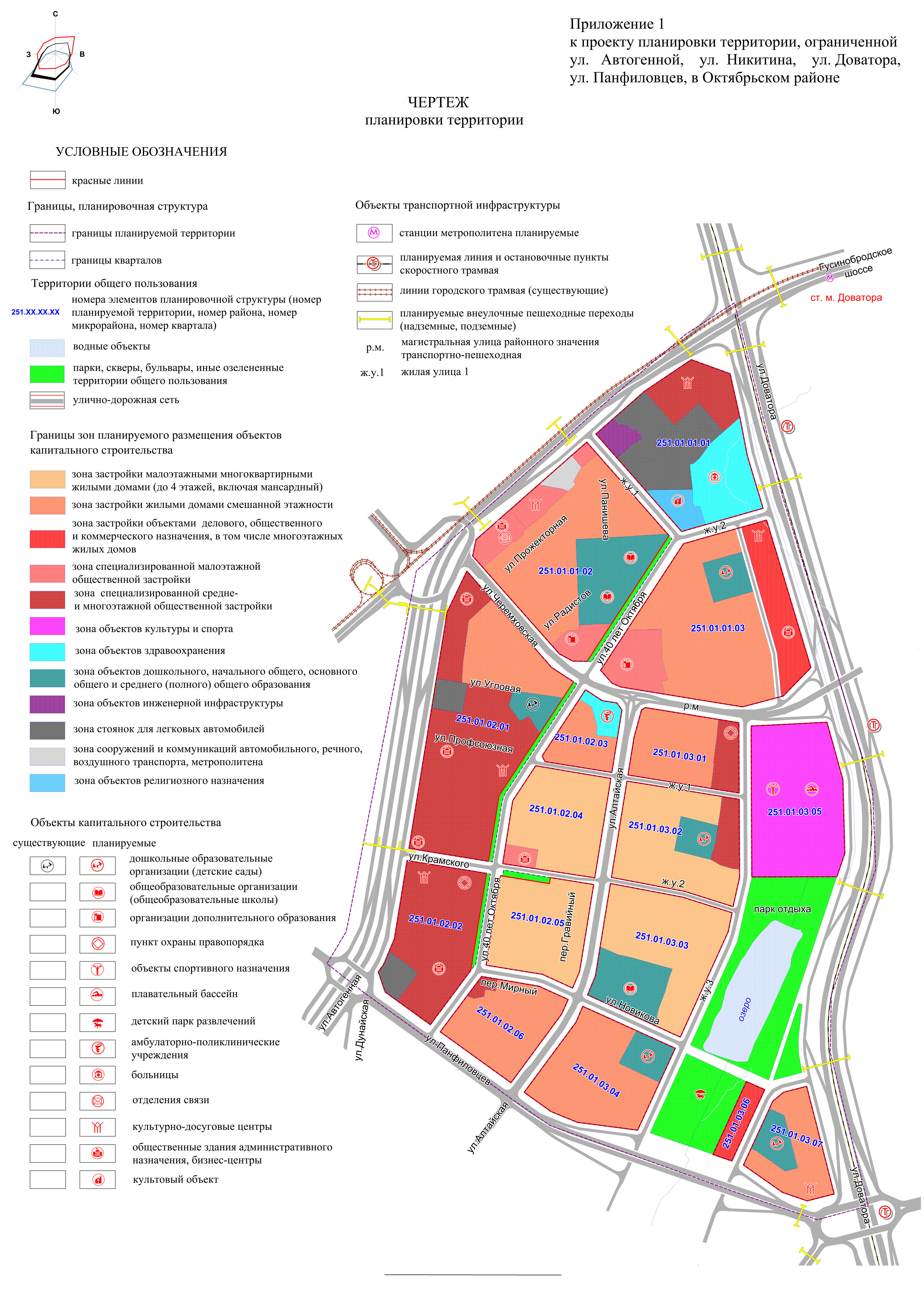 Приложение 2 к проекту планировки территории, ограниченной ул. Автогенной, ул. Никитина, ул. Доватора, ул. Панфиловцев, в Октябрьском районе ПОЛОЖЕНИЕо характеристиках планируемого развития территории1. Общие положенияПроект планировки территории, ограниченной ул. Автогенной, ул. Никитина, ул. Доватора, ул. Панфиловцев, в Октябрьском районе (далее – проект планировки) разработан в отношении территории, ограниченной ул. Автогенной, ул. Никитина, ул. Доватора, ул. Панфиловцев, в Октябрьском районе (далее – планируемая территория).Планируемая территория размещается в правобережной части города Новосибирска в границах Октябрьского района и ограничена с северо-запада створом ул. Автогенной и створом ул. Никитина, с северо-востока – створом перспективной ул. Доватора, с юга – ул. Панфиловцев.Площадь планируемой территории – 191,90 га.Планируемая территория расположена в составе Восточного планировочного сектора, в срединной зоне города на расстоянии 3,5 - 6,0 км от городского центра, в пределах 15-минутной доступности. При создании здесь приемлемых условий по инженерно-транспортному обустройству территории, ее благоустройству и обеспечению объектами коммунально-бытового и социально-культурного обслуживания населения привлекательность планировочного района для проживания и работы может в значительной степени повысится, учитывая его близость к центру города.С востока планируемая территория граничит с микрорайоном «Плющихинский», на территорию которого в 2017 году была утверждена документация проекта планировки территории. Микрорайон «Плющихинский» относится к наиболее активно застраиваемой части города, что оказывает свое влияние на развитие планируемой территории в настоящее время и будет влиять в ближайшем будущем.В настоящее время основная часть планируемой территории занята участками индивидуальной жилой застройки, объектами производственного и коммунально-складского назначения, территориями дачных обществ, свободными от застройки территориями. Современное состояние планируемой территории характеризуется чересполосицей функционального использования, недостаточной развитостью улично-дорожной сети и инженерного обеспечения.2. Характеристики планируемого развития территории, в том числеплотность и параметры застройки территории (в пределах, установленных градостроительным регламентом)2.1. Характеристики планируемого развития территорииПроект планировки выполнен с целью выделения элементов планировочной структуры, установления границ территорий общего пользования, границ зон планируемого размещения объектов капитального строительства. Согласно Генеральному плану города Новосибирска на планируемой территории предусматривается развитие общественно-деловых зон, крупных участков жилых зон, коммунальных территорий и объектов рекреации.Проектом планировки территории предусматривается установление красных линий.На планируемой территории формируется планировочная структура, состоящая из 3 микрорайонов, которые в свою очередь делятся на кварталы с объектами первичного повседневного социально-бытового обслуживания населения и кварталы общественно-деловой застройки, ограниченные элементами улично-дорожной сети.Предусмотрено расселение объектов индивидуальной жилой застройки и существующих объектов ведения садоводства и огородничества со строительством на их территориях малоэтажной многоквартирной жилой и общественной застройки, планируется застройка свободных территорий многоквартирными жилыми домами, развитие объектов коммунально-складской, инженерной и общественно-деловой застройки, спортивно-оздоровительной инфраструктуры и значительных территорий под рекреацию. В проекте планировки территории отображены границы планируемых элементов планировочной структуры:251.01 – район общественно-жилой застройки с микрорайонами 251.01.01 - 251.01.03 в его составе;территории общего пользования (парки, скверы, бульвары, иные озелененные территории общего пользования; водные объекты);улично-дорожная сеть (далее – УДС).Проектом планировки устанавливаются следующие границы зон планируемого размещения объектов капитального строительства на расчетный срок до 2030 года:зона застройки объектами делового, общественного и коммерческого назначения, в том числе многоэтажных жилых домов;зона специализированной малоэтажной общественной застройки;зона специализированной средне- и многоэтажной общественной застройки;зона застройки жилыми домами смешанной этажности;зона застройки малоэтажными многоквартирными жилыми домами (до 4 этажей, включая мансардный);зона объектов дошкольного, начального общего, основного общего и среднего (полного) общего образования;зона объектов здравоохранения;	зона объектов культуры и спорта;зона объектов религиозного назначения;зона стоянок для легковых автомобилей;зона объектов инженерной инфраструктуры;зона сооружений и коммуникаций автомобильного, речного, воздушного транспорта, метрополитена;зона улично-дорожной сети.В проекте планировки развиваются территории жилой застройки. Проектом планировки устанавливаются зоны размещения объектов капитального строительства, включая территории отдельных объектов социально-культурного, коммунально-бытового назначения. В зонах с уже существующими объектами предусматривается возможность дальнейшего развития территории с размещением новых объектов капитального строительства соответствующего назначения. Расчетная численность населения территории к 2030 году достигнет 24,94 тыс. человек. Площадь жилого фонда территории к 2030 году составит 748,24 тыс. кв. м. На территории предусматривается размещение следующих основных объектов капитального строительства:кварталов мало- и многоэтажной жилой застройки с объектами обслуживания местного и районного значения в соответствии с нормативными требованиями;объектов общественно-делового назначения вдоль основных магистральных улиц;объектов транспорта и УДС, в том числе линии скоростного трамвая по ул. Доватора, транспортных развязок, в том числе в разных уровнях. Формируются новые магистральные улицы общегородского и районного значения, пешеходные бульвары;объектов спортивного назначения, парков, скверов, бульваров, иных озелененных территорий общего пользования, районного парка отдыха на рекреационных территориях.Параллельно ул. Автогенной формируется магистральная улица районного значения по ул. Алтайской, которая обеспечивает транспортное обслуживание общественно-жилых территорий с соблюдением необходимых радиусов доступности до остановочных пунктов общественного транспорта.Пространственная организация территории формируется с использованием прямоугольной сетки жилых кварталов, кварталов общественного назначения, а также развитой сети пешеходных бульваров. Сетка бульваров сориентирована в направлении расположения объектов массового посещения и транспортно-пересадочных узлов, в первую очередь – перспективной станции метро «Доватора».2.2. Плотность и параметры застройки территорииПри формировании жилой застройки за основу принят целевой показатель, предусматривающий достижение к 2030 году уровня жилищной обеспеченности 28 – 30 кв. м на человека. Исходя из этого, средняя расчетная жилищная обеспеченность планируемого района выбрана в размере 30 кв. м на человека на 2030 год Новая жилая застройка размещается:в пределах застроенных жилых территорий на свободных от застройки участках с достижением расчетной плотности населения микрорайона/квартала не более 420 человек/га; на месте сноса ветхих и аварийных многоквартирных жилых домов;на участках замещения существующей индивидуальной жилой застройки средне- и многоэтажным жильем.Кроме того, учитывается размещение жилой застройки в составе общественно-деловых зон. Для объектов жилого назначения проектом планировки устанавливается предельное максимальное количество надземных этажей зданий, строений, сооружений: 30 этажей – для зоны застройки жилыми домами смешанной этажности; 4 этажа – для зоны застройки малоэтажными многоквартирными жилыми домами (до 4 этажей, включая мансардный).Для объектов делового, общественного и коммерческого назначения, в том числе многоэтажных жилых домов, предельное максимальное количество надземных этажей зданий, строений, сооружений для объектов капитального строительства – 30 этажей.Для объектов специализированной малоэтажной общественной застройки предельное максимальное количество надземных этажей зданий, строений, сооружений для объектов капитального строительства – 4 этажа.Для объектов специализированной средне- и многоэтажной общественной застройки предельное максимальное количество надземных этажей зданий, строений, сооружений для объектов капитального строительства – 28 этажей.Для объектов здравоохранения предельное максимальное количество надземных этажей зданий, строений, сооружений – 16 этажей.Для объектов культуры и спорта предельное максимальное количество надземных этажей зданий, строений, сооружений – 16 этажей.Для объектов дошкольного, начального общего, основного общего и среднего (полного) общего образования предельное максимальное количество надземных этажей зданий, строений, сооружений для объектов капитального строительства – 4 этажа.Для объектов инженерной инфраструктуры предельное максимальное количество надземных этажей зданий, строений, сооружений для объектов капитального строительства – 16 этажей.Для стоянок для легковых автомобилей предельное максимальное количество надземных этажей зданий, строений, сооружений для объектов капитального строительства – 10 этажей.Для сооружений и коммуникаций автомобильного, речного, воздушного транспорта, метрополитена предельное максимальное количество надземных этажей зданий, строений, сооружений для объектов капитального строительства – 16 этажей.В зоне объектов улично-дорожной сети проектом планировки не предполагается размещение объектов капитального строительства, кроме линейных.3. Характеристика объектов капитального строительстваПроектом планировки предусматривается размещение объектов социального назначения соответствующей расчетной вместимости:дошкольных образовательных организаций (детских садов) на 250, 185, 250 и 240 мест;общеобразовательных организаций (общеобразовательных школ) на 1100, 600 и 1100 мест.На расчетный срок предусматривается размещение амбулаторно-поликли-нического учреждения на 300 посещений в смену и стационара на 200 коек.Проектом планировки предусматривается размещение объектов жилого назначения площадью 748,20 тыс. кв. м жилья.  4. Размещение объектов федерального значенияОбъекты федерального значения на планируемой территории отсутствуют, размещение новых объектов не предусмотрено.5. Размещение объектов регионального значенияНа расчетный срок предусматривается размещение и строительство следующих объектов капитального строительства регионального значения:больницы на 200 койко-мест в квартале 251.01.01.01;амбулаторно-поликлинического учреждения на 300 посещений в смену и стационар на 200 коек в квартале 251.01.02.03.6. Размещение объектов местного значенияНа расчетный срок предусматривается строительство дошкольных образовательных организаций (детских садов) и общеобразовательных организаций (общеобразовательных школ) соответствующей расчетной вместимости:дошкольной образовательной организации (детского сада) на 250 мест в квартале 251.01.01.03;дошкольной образовательной организации (детского сада) на 185 мест в квартале 251.01.03.02;дошкольной образовательной организации (детского сада) на 250 мест в квартале 251.01.03.04;дошкольной образовательной организации (детского сада) на 240 мест в квартале 251.01.03.07;общеобразовательной организации (общеобразовательной школы) на 1100 мест в квартале 251.01.01.02;общеобразовательной организации (общеобразовательной школы) на 600 мест в квартале 251.01.01.02;общеобразовательной организации (общеобразовательной школы) на 1100 мест в квартале 251.01.03.03.Запланировано строительство организаций дополнительного образования в кварталах 251.01.01.02 и 251.01.01.03.Запланировано строительство отделения связи в квартале 251.01.01.02.Предусматривается строительство объектов физкультурно-спортивного назначения - объекта спортивного назначения и бассейна в квартале 251.01.03.05.Строительство объектов обуславливается расчетной потребностью и нормативными радиусами обслуживания.7. Характеристики объектов транспортной инфраструктурыПроектируемая УДС предназначена для организации движения автомобильного транспорта на планируемой территории в соответствии с положениями Генерального плана города Новосибирска.Предусматривается развитие существующих и строительство новых объектов транспортного обслуживания территории. Проектными мероприятиями планируется достижение на расчетный срок плотности магистральной сети в размере 4,03  км/кв. км, что создаст условия для пропуска перспективных транспортных потоков. Предусматривается строительство новых и реконструкция существующих элементов УДС в следующем составе:магистральные улицы общегородского значения регулируемого движения, формируемые в створе улиц Автогенной, Никитина, Доватора, Панфиловцев. Данные улицы обеспечивают пропуск транзитного транспорта через планируемую территорию. Ул. Автогенная обеспечивает пропуск и перераспределение транспортных потоков, движущихся со стороны перспективного Мелькомбинатовского моста через реку Обь;магистральные улицы районного значения транспортно-пешеходные, расположенные в створе улиц Алтайской, Черемховской. Данные улицы способствуют перераспределению транспортных потоков на планируемой территории и обеспечивают транспортную связь жилых территорий с магистральными улицами общегородского значения. Сеть формируемых улиц в жилой застройке связывает различные объекты застройки в пределах межмагистральных территорий.Таким образом, проектом формируется УДС, характеризующаяся высокой степенью связности, что должно обеспечить приемлемые условия для пропуска транзитных и распределения местных потоков транспорта.Положение установленных проектом планировки красных линий определяется шириной проезжей части улиц и дорог в соответствии с их категорией, шириной коридоров инженерно-технических коммуникаций, шириной тротуаров и полос озеленения. Проектом планировки учитывается территория размещения перспективных транспортных развязок, в том числе в разных уровнях.Проектом планировки предусматривается размещение линии скоростного трамвая в створе ул. Доватора, планируется строительство станции метро «Доватора». Транспортно-пересадочные узлы организуются в районе планируемых развязок на пересечении основных магистралей − ул. Автогенной, ул. Доватора, с привязкой к местам размещения платформ скоростного трамвая и будущей станции метрополитена. 8. Характеристики объектов коммунальной инфраструктуры 8.1. ВодоснабжениеДля обеспечения комфортной среды проживания населения на планируемой территории проектом планировки предусматривается развитие централизованной системы водоснабжения от инженерных сетей города. Планируется кольцевая система водоснабжения. На планируемой территории размещаются новые магистральные и внутриквартальные трубопроводы расчетных диаметров Д 200 - 300 мм. Также предусмотрены выносы водоводов Д 600 − 1200 мм из-под планируемых дорог и территорий застройки в створы улиц. Противопожарный водопровод планируемой территории объединен с хозяйственно-питьевым. Для наружного пожаротушения на водопроводных сетях устанавливаются пожарные гидранты.Расход воды населением составит 7731,40 куб. м/сутки.8.2. ВодоотведениеДля обеспечения комфортной среды проживания населения проектом планировки предлагается обеспечить централизованной системой канализации административно-хозяйственные здания и жилую застройку, расположенные на планируемой территории.Для обеспечения развития проектируемой территории предусматривается размещение трубопроводов хозяйственно-бытовой канализации расчетных диаметров Д 300 мм. Итоговый расход стоков на планируемой территории – 6484,40 куб. м/сутки.8.3. ТеплоснабжениеПроектом планировки предусматривается развитие централизованной системы теплоснабжения и горячего водоснабжения. Подключение новых потребителей выполняется к тепловым сетям теплоэлектростанции (далее – ТЭЦ) ТЭЦ-5 по независимой схеме. Схема тепловых сетей выполняется кольцевой и тупиковой. В кварталах новой застройки предусматриваются новые центральные тепловые пункты (далее – ЦТП), размещение которых уточняется на последующих этапах проектирования. Для подключения ЦТП предусматривается прокладка новых магистральных тепловых сетей расчетных диаметров 2 Д 200 мм (по ул. Черемховской). Прокладка внутриквартальных тепловых сетей предусматривается подземная в непроходных железобетонных каналах.Общая тепловая нагрузка составит 80,094 Гкал/час.8.4 ЭлектроснабжениеВ связи с перегрузкой трансформаторов существующих подстанций 
ПС-110 кВ планируется строительство новой подстанции ПС-110/10 кВ с трансформаторами 2х63 МВт, размещаемой южнее планируемой территории, которая обеспечит электроснабжение перспективной застройки в границах проекта планировки. Подключение новой подстанции ПС-110 кВ предусматривается от ТЭЦ-2 и подстанции ПС-110 кВ «Восточная» отпайками от ВЛ-110 кВ К-30/31.  Часть существующих воздушных линий в местах перспективной жилой застройки планируется переоборудовать в кабельные линии. Питание жилого фонда и общественных объектов предусматривается от существующих и планируемых отдельно стоящих трансформаторных подстанций (далее – ТП) кабельными линиями. Для равномерного распределения электроэнергии на проектируемой территории предусматривается постройка новых распределительных пунктов (далее − РП) РП-10 кВ со встроенными двухтрансформаторными подстанциями, размещенными в центре нагрузок, с подключением двумя взаиморезервируемыми кабельными линиями КЛ-10 кВ.Количество, тип, мощность и размещение новых РП и ТП уточняются на этапе архитектурно-строительного проектирования объектов застройки.Итоговый расход электроэнергии на планируемой территории составит 172,086 Мвт.8.5. СвязьСуществующие линейные сооружения связи (линии связи, контейнер-аппаратные с технологическим оборудованием связи), попадающие в зону застройки, подлежат переносу с размещением вдоль существующих и проектируемых улиц. Емкость сети телефонной связи общего пользования будет составлять к расчетному сроку при 100 % телефонизации квартирного и общественного сектора 11970 абонентских номеров при численности населения 24,94 тыс. человек.8.6 Инженерная подготовка территорииПроектом предусматриваются мероприятия по инженерной защите планируемой территории от подтопления грунтовыми и поверхностными водами, по организации рельефа, развитию системы закрытой ливневой канализации на всей застраиваемой части планируемой территории. Планируется берегоукрепление русловой части притока реки Плющихи с целью организации здесь рекреационных территорий.На участках размещения застройки мероприятиями вертикальной планировки обеспечиваются нормативные уклоны для организации естественного стока поверхностных вод. Длина свободного пробега поверхностных вод по УДС не должна превышать 150 − 200 м. Перед проведением планировки на участках застройки должны предусматриваться мероприятия по снятию и сохранению существующего плодородного слоя почвы для его последующего использования при озеленении территории.Предусматривается развитие закрытой системы ливневой канализации для отвода дождевых, талых и поливомоечных стоков с селитебных территорий. Канализационные коллекторы предусмотрены из железобетонных труб повышенной прочности расчетными диаметрами Д 300 − 1200 мм. Они прокладываются вдоль проезжей части улиц и дорог, а также по озелененным территориям общего пользования. Стоки подаются на планируемые очистные сооружения. Планируется использование очистных сооружений закрытого типа, размещаемых на берегах русел рек и притоков, а также у облагораживаемого водоема.9. Основные технико-экономические показатели проекта планировки территорииОсновные технико-экономические показатели развития планируемой территории представлены в таблице.ТаблицаОсновные технико-экономические показатели развития планируемой территории____________Приложение 3 к проекту планировки территории, ограниченной ул. Автогенной, ул. Никитина, ул. Доватора, ул. Панфиловцев, в Октябрьском районе ПОЛОЖЕНИЕ об очередности планируемого развития территорииПервый этап строительства, реконструкции необходимых для функционирования объектов и обеспечения жизнедеятельности граждан объектов коммунальной, транспортной, социальной инфраструктур, в том числе включенных в программы комплексного развития систем коммунальной инфраструктуры, программы комплексного развития транспортной инфраструктуры, программы комплексного развития социальной инфраструктуры: кварталы 251.01.03.05, 251.01.03.07.Объекты капитального строительства:дошкольная образовательная организация (детский сад) на 240 мест в квартале 251.01.03.07;объект спортивного назначения и бассейн в квартале 251.01.03.05.Объекты транспортной инфраструктуры:строительство магистральных улиц общегородского значения регулируемого движения – ул. Панфиловцов, ул. Доватора;строительство магистральной улицы районного значения транспортно-пешеходной – ул. Черемховской.Объекты транспортной инфраструктуры необходимы для обслуживания прилегающей территории – микрорайона «Плющихинский». В первый этап планируется реализация парка отдыха.Срок реализации первого этапа – 2025 год.Второй этап строительства, реконструкции необходимых для функционирования объектов и обеспечения жизнедеятельности граждан объектов коммунальной, транспортной, социальной инфраструктур, в том числе включенных в программы комплексного развития систем коммунальной инфраструктуры, программы комплексного развития транспортной инфраструктуры, программы комплексного развития социальной инфраструктуры, – кварталы 251.01.01.01, 251.01.01.02, 251.01.01.03, 251.01.02.01 - 251.01.02.06, 251.01.03.01, 251.01.03.02, 251.01.03.03, 251.01.03.04, 251.01.03.06.Объекты капитального строительства:дошкольная образовательная организация (детский сад) на 250 мест в квартале 251.01.01.03;дошкольная образовательная организация (детский сад) на 185 мест в квартале 251.01.03.02;дошкольная образовательная организация (детский сад) на 250 мест в квартале 251.01.03.04;общеобразовательная организация (общеобразовательная школа) на 1100 мест в квартале 251.01.01.02;общеобразовательная организация (общеобразовательная школа) на 600 мест в квартале 251.01.01.02;общеобразовательная организация (общеобразовательная школа) на 1100 мест в квартале 251.01.03.03;организация дополнительного образования в кварталах 251.01.01.02 и 251.01.01.03;больница на 200 койко-мест в квартале 251.01.01.01;амбулаторно-поликлиническое учреждение на 300 посещений в смену в квартале 251.01.02.03.Объекты транспортной инфраструктуры: элементы улично-дорожной сети, предусмотренные к строительству в границах проекта планировки.Объекты инженерной инфраструктуры:строительство сетей водоснабжения;строительство сетей водоотведения;строительство сетей теплоснабжения;строительство сетей электроснабжения.Срок реализации второго этапа – 2030 год.____________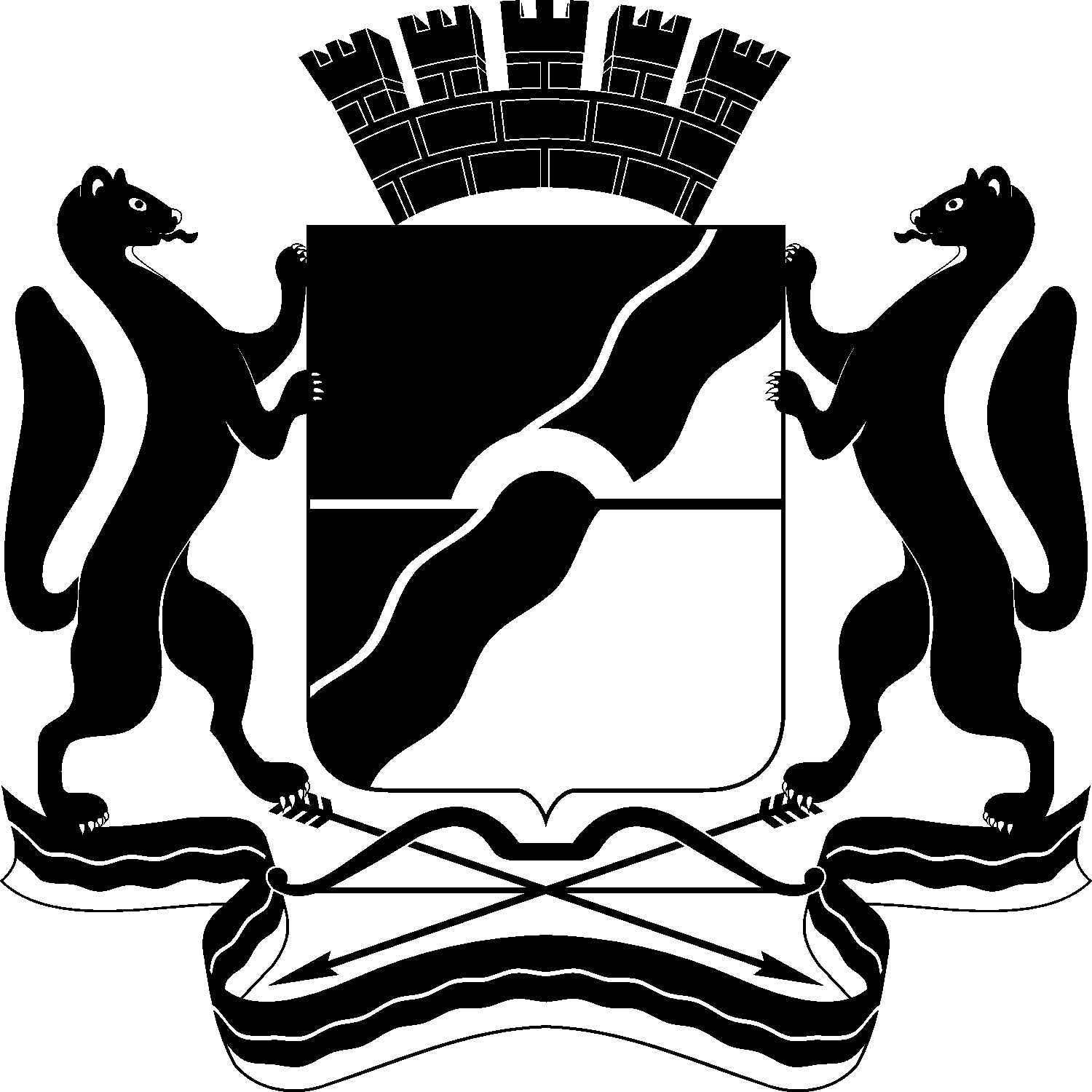 МЭРИЯ ГОРОДА НОВОСИБИРСКАПОСТАНОВЛЕНИЕОт  	  04.06.2019		№          2033	О проведении публичных слушаний по проекту постановления мэрии города Новосибирска 
«О проекте планировки территории, ограниченной ул. Автогенной, ул. Никитина, ул. Доватора, ул. Панфиловцев, в Октябрьском районе»Галимова Ольга Лингвинстоновна –начальник отдела планировки территории города Главного управления архитектуры и градостроительства мэрии города Новосибирска;Игнатьева Антонида Ивановна–заместитель начальника Главного управления архитектуры и градостроительства мэрии города Новосибирска;Кучинская Ольга Владимировна–главный специалист отдела планировки территории города Главного 
управления архитектуры и градостроительства мэрии города Новосибирска;Позднякова Елена Викторовна –заместитель начальника Главного управления архитектуры и градостроительства мэрии города Новосибирска;Прокудин Петр Иванович–глава администрации Октябрьского района города Новосибирска;Столбов Виталий Николаевич–начальник Главного управления архитектуры и градостроительства мэрии города Новосибирска;Тимонов Виктор Александрович–заместитель начальника департамента строительства и архитектуры мэрии города Новосибирска – главный архитектор города;Шиверкина Екатерина Алексеевна–главный специалист отдела планировки территории города Главного 
управления архитектуры и градостроительства мэрии города Новосибирска.Мэр города НовосибирскаА. Е. ЛокотьО проекте планировки территории, ограниченной ул. Автогенной, ул. Никитина, ул. Доватора, ул. Панфиловцев, в Октябрьском районеМэр города НовосибирскаА. Е. Локоть№п/пНаименование показателей,единица измеренияЕдиницы измеренияИтого до 2030 года12341. Территория1. Территория1. Территория1. Территория1.1Площадь планируемой территории, в том числе:га191,901.1.1Зоны рекреационного назначения, в том числе:га8,121.1.1.1Зона объектов культуры и спорта га8,121.1.2Общественно-деловые зоны, в том числе:га43,731.1.2.1Зона застройки объектами делового, общественного и коммерческого назначения, в том числе многоэтажных жилых домовга3,711.1.2.2Зона  специализированной малоэтажной общественной застройкига4,801.1.2.3Зона  специализированной средне- и многоэтажной общественной застройкига20,821.1.2.4Зона объектов религиозного назначенияга0,851.1.2.5Зона объектов здравоохранения га3,451.1.2.6Зона объектов дошкольного, начального общего, основного общего и среднего (полного) общего образованияга10,11.1.3Жилые зоны, в том числе:га60,321.1.3.1Зона застройки жилыми домами смешанной этажностига38,151.1.3.2Зона застройки малоэтажными многоквартирными жилыми домами (до 4 этажей, включая мансардный)га22,171.1.4Зоны инженерной и транспортной инфраструктур, в том числе:га65,211.1.4.1Зона улично-дорожной сетига59,311.1.4.2Зона стоянок для легковых автомобилейга4,911.1.4.3Зона объектов инженерной инфраструктурыга0,551.1.4.4Зона сооружений и коммуникаций автомобильного, речного, воздушного транспорта, метрополитенага0,441.1.5Парки, скверы, бульвары, иные озелененные территории общего пользованияга10,591.1.6Водные объектыга3,932. Население2. Население2. Население2. Население2.1Численность населениятыс. человек24,942.2Средняя обеспеченность населениякв. м/человека302.3Общий объем жилищного фондатыс. кв. м748,203. Транспортная инфраструктура3. Транспортная инфраструктура3. Транспортная инфраструктура3. Транспортная инфраструктура3.1Магистральные улицы городского значения регулируемого движениякм5,813.2Магистральные улицы районного значения транспортно-пешеходныекм2,43.3Улицы в жилой застройкекм5,73.4Плотность улично-дорожной сетикм/кв. км7,283.5Плотность магистральной улично-дорожной сетикм/кв. км4,34. Инженерная инфраструктура4. Инженерная инфраструктура4. Инженерная инфраструктура4. Инженерная инфраструктура4.1Водопотреблениекуб. м/сутки7 731,404.2Водоотведениекуб. м/сутки6 484,40 4.3ЭлектроснабжениеМвт172,0864.4ТеплоснабжениеГкал/час80,094 5. Планируемые объекты капитального строительства5. Планируемые объекты капитального строительства5. Планируемые объекты капитального строительства5. Планируемые объекты капитального строительства5.1Дошкольные образовательные организациимест9255.2Общеобразовательные организациимест28005.3Амбулаторно-поликлинические учрежденияпосещений в смену3005.4Больницамест/посещений в смену200/3105.5Помещения для культурно-досуговой деятельностикв. м площади пола9505.6Плавательные бассейныкв. м/зеркала воды400